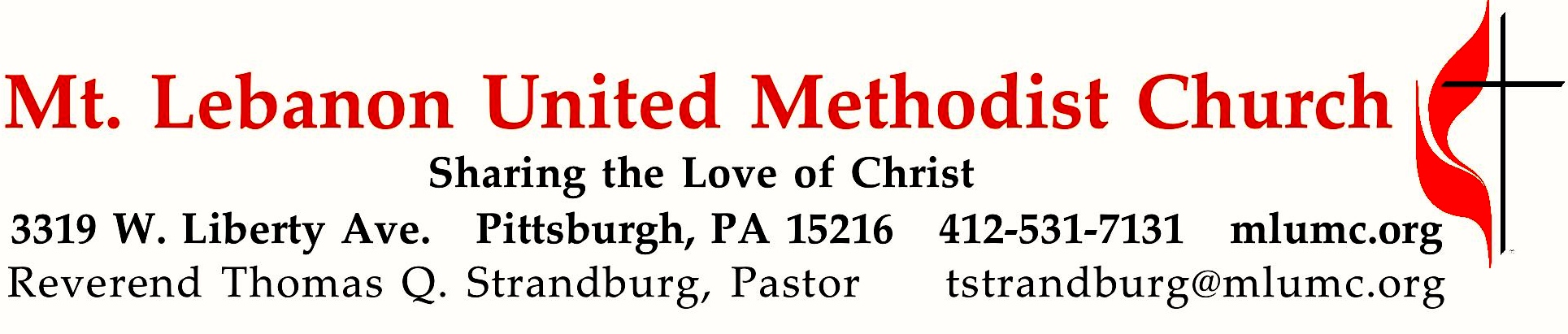 January 5, 2020								      8:30 & 10:45WE GATHER IN GOD’S NAME …*Asterisk indicates to rise in body or spiritGathering Music 	Hymnal 237	Sing we now of Christmas 				     French Carol		Announcements*Choral Introit 						            Thomas KeeseckerArise, shine; for your light has come,			and the glory of the Lord has risen upon you.	       *Call to WorshipLeader:  	Christ is born, give him glory!People:   	Christ has come down from heaven, receive him!  Christ is now on earth; exalt him!Leader:	O you earth, sing to the Lord!People:	O you nations, praise him in joy, for he has been glorified!					Traditional Byzantine Christmas Prayer… TO GIVE PRAISE TO GOD …*Hymnal 245		The first Noel						        The first Noel*Lighting of the Christ Candle*Opening Prayer (in unison)	O God, you made of one blood all nations, and, by a star in the East, revealed to all peoples him whose name is Emmanuel. Enable us who know your presence with us so to proclaim his unsearchable riches that all may come to his light and bow before the brightness of his rising, who lives and reigns with you and the Holy Spirit, now and forever. Amen.                                                                                                      Laurence Hull StookeySilent Prayer*Response 	Come and find the quiet center (stanza 2)			Beach Spring	Silence is a friend who claims us, cools the heat and slows the pace,	God it is who speaks and names us, knows our being, touches base, 	making space within our thinking, lifting shades to show the sun,	raising courage when we’re shrinking, finding scope for faith begun.		Shirley Erena Murray © 1992 Hope Publishing Co.	… TO CELEBRATE THE FAMILY OF FAITH …The Sign of Peace   Please pass the peace to your neighbors as a sign of reconciliation and love.          Leader:	The peace of Christ be with you.          People:	And also with you.Gathering Song				    James Ritchie	This, this is where children belong, 	welcomed as part of the worshiping throng.	Water, God’s Word, bread and cup, prayer and song:	This is where children belong.							WORDS & MUSIC: James Ritchie    ©1999 Abingdon PressMessage for Young Disciples                                                                 Rev. Thomas Q. StrandburgAll children are invited. Please sing as children come forward. After the children’s message at the 10:45 service, children ages 3 - 3rd grade may attend Kids Praise in the Welcome Center. Children will be escorted to and from Kids Praise by teachers. They will return to the sanctuary near the end of the service.… TO HEAR GOD’S WORD PROCLAIMED …Scripture Reading				               8:30 	Joeta D’Este	10:45 Judy MoellerA Lesson from the Hebrew Scriptures	Deuteronomy 6:4-9	 Love the Lord your GodResponse	Leader:    Hear what the Spirit is saying to God’s people.	People:    Thanks be to God.Pastoral PrayerPrayer for the New Year			          	2020 New Year’s Prayer for the Congregations of the Eastern Germany Annual Conference 	and the Western Pennsylvania Conference  (See the church website, mlumc.org, for text.)The Lord’s Prayer 	Our Father, who art in heaven, hallowed be thy name. Thy kingdom come, thy will be 	done, on earth as it is in heaven. Give us this day our daily bread. And forgive us our 	trespasses, as we forgive those who trespass against us. Lead us not into temptation, 	but 	deliver us from evil. For thine is the kingdom, the power, and the glory forever.  	Amen.*Celtic Alleluia: 	Alleluia  (sing 4 times) 			 	             James J. Chepponis*Scripture Reading	A Lesson from the Gospel 	Mark 12:28-34		The greatest commandmentResponseLeader:    The Word of the Lord.People:    Thanks be to God.… TO OFFER OUR GIFTS AND TO DEDICATE OUR LIVES …10:45 Offertory Anthem							   Howard Helvey	What star is this, with beams so bright, more lovely than the noonday light?	‘Tis sent to announce a newborn king, glad tidings of our God to bring.	‘Tis now fulfilled what God decreed, ‘From Jacob shall a star proceed;’ 	and lo! the Eastern sages stand to read in heaven the Lord’s command.	While outward signs the star displays, and inward light the Lord conveys	and urges them, with tender might, to seek the giver of the light.	O Jesus, fount of boundless grace, your star calls us to seek your face;	prepare our hearts to fully shine and share your light and love divine.* Hymnal 219		What child is this (stanza 3)				       GreensleevesSo bring him incense, gold, and myrrh, come, peasant, king, to own him;the King of kings salvation brings, let loving hearts enthrone him.This, this is Christ the King, whom shepherds guard and angels sing;haste, haste to bring him laud, the babe, the son of Mary.Prayer of DedicationSermon    “Those Whom Christ Commended: The Scribe in Mark 12”   Rev. Thomas Q. StrandburgSacrament of Holy Communion			     Rev. Kimberly Greway	During communion, join the choir singing the first 2 stanzas of hymns beginning with #223.  For text, see under Today’s Services.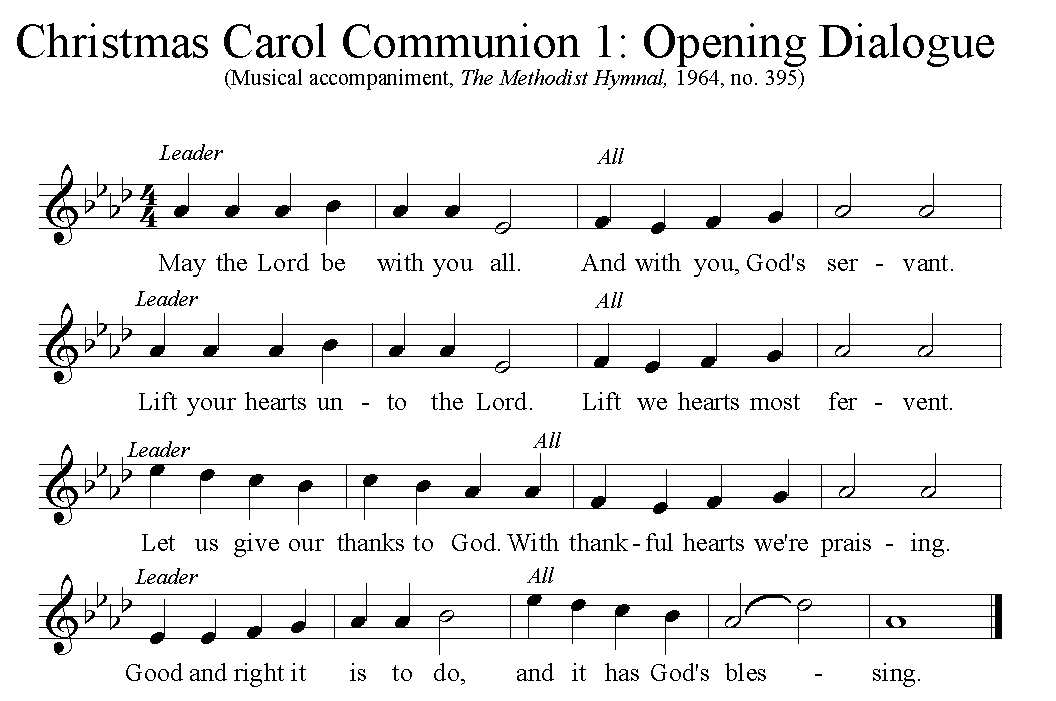 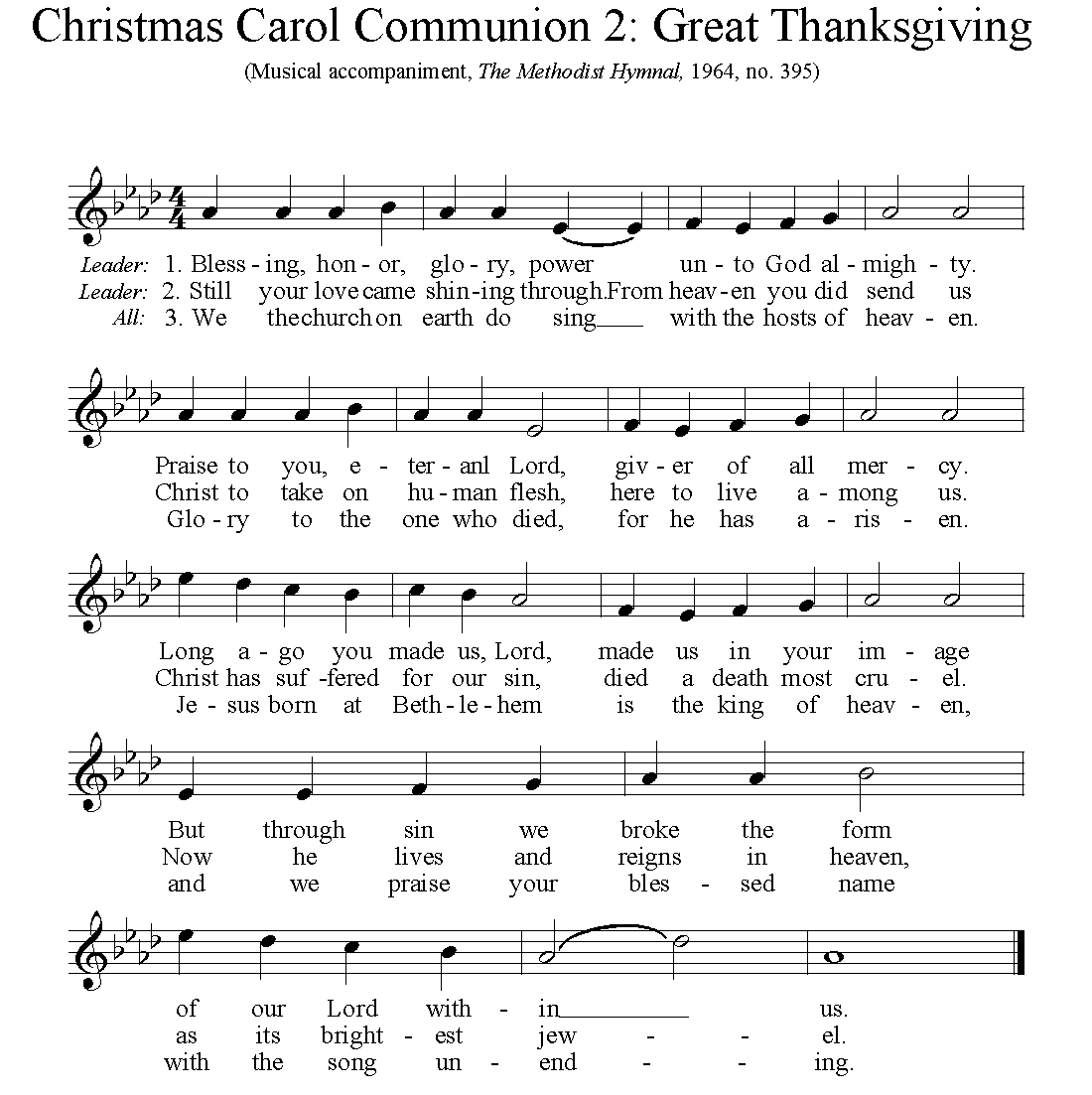 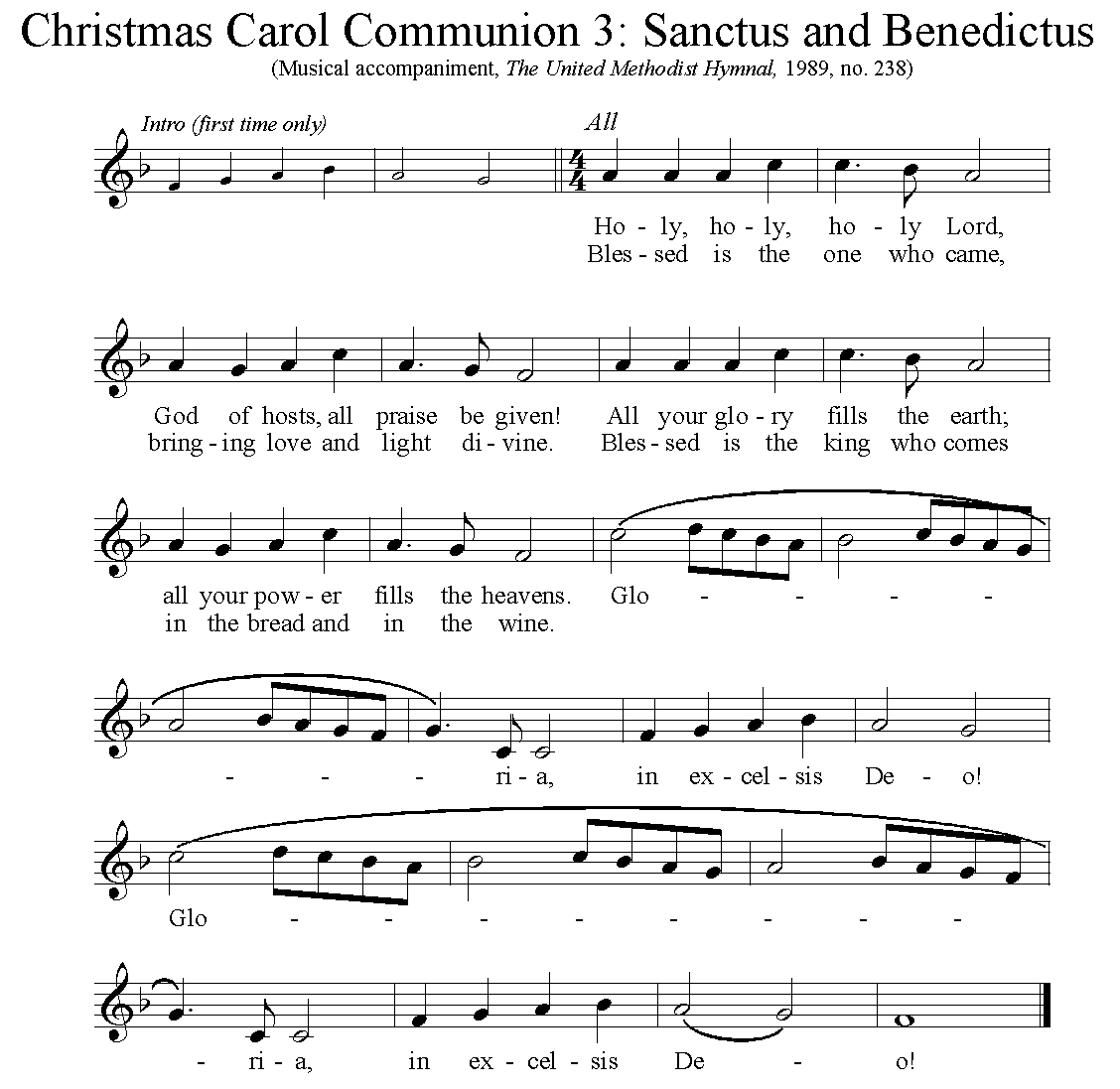 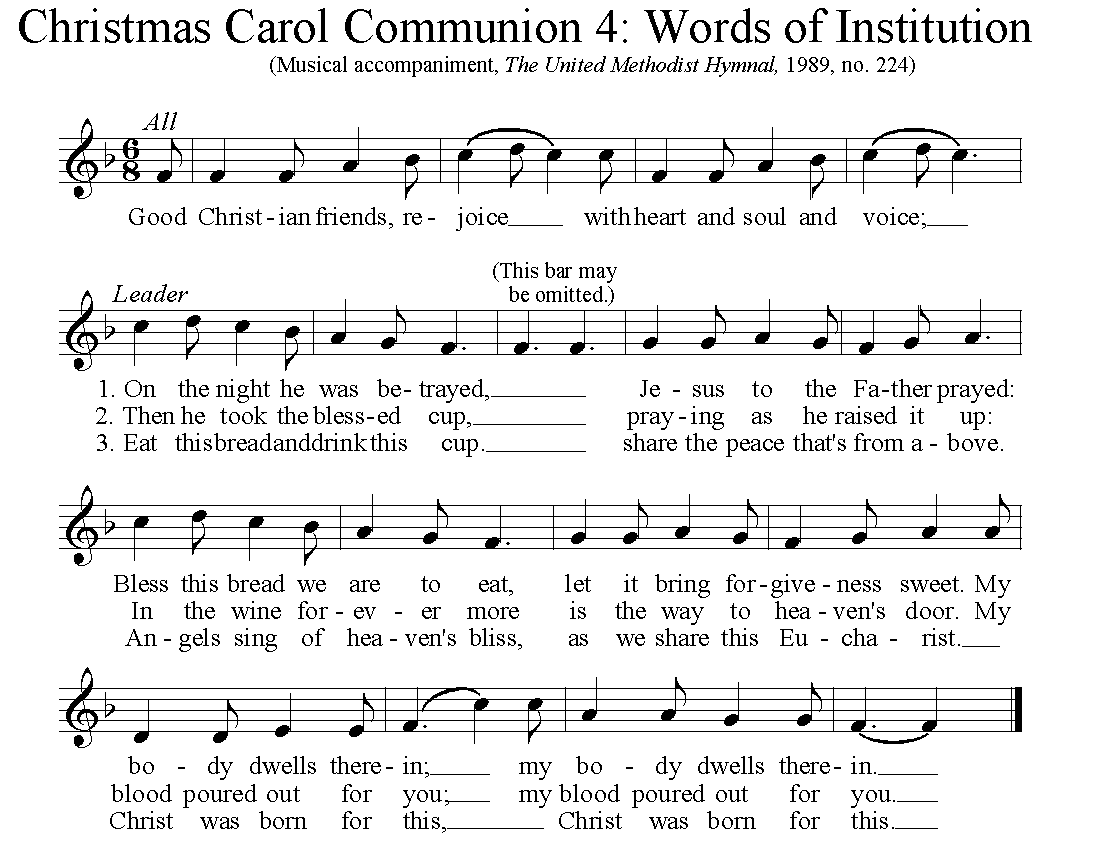 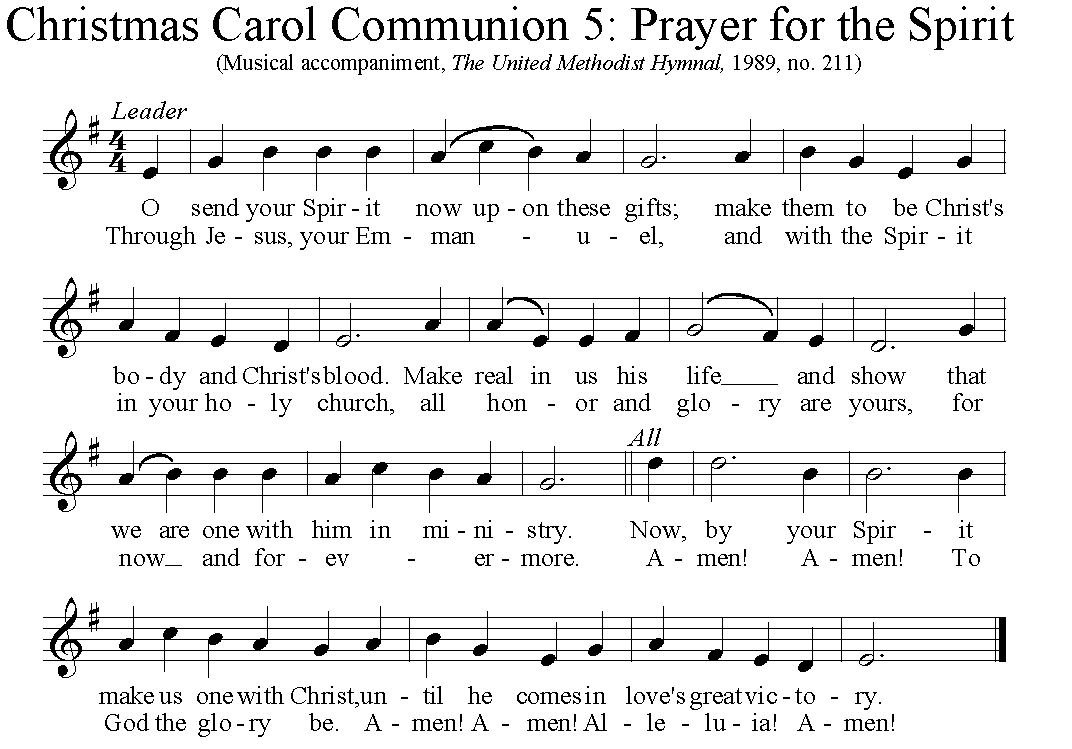 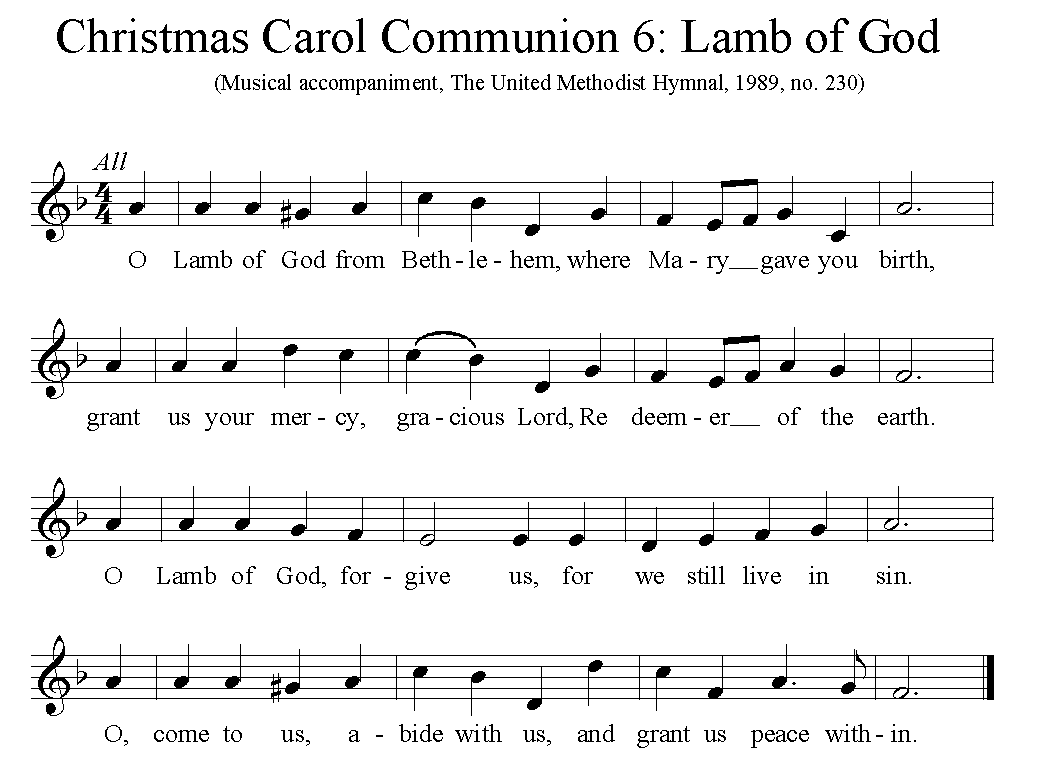 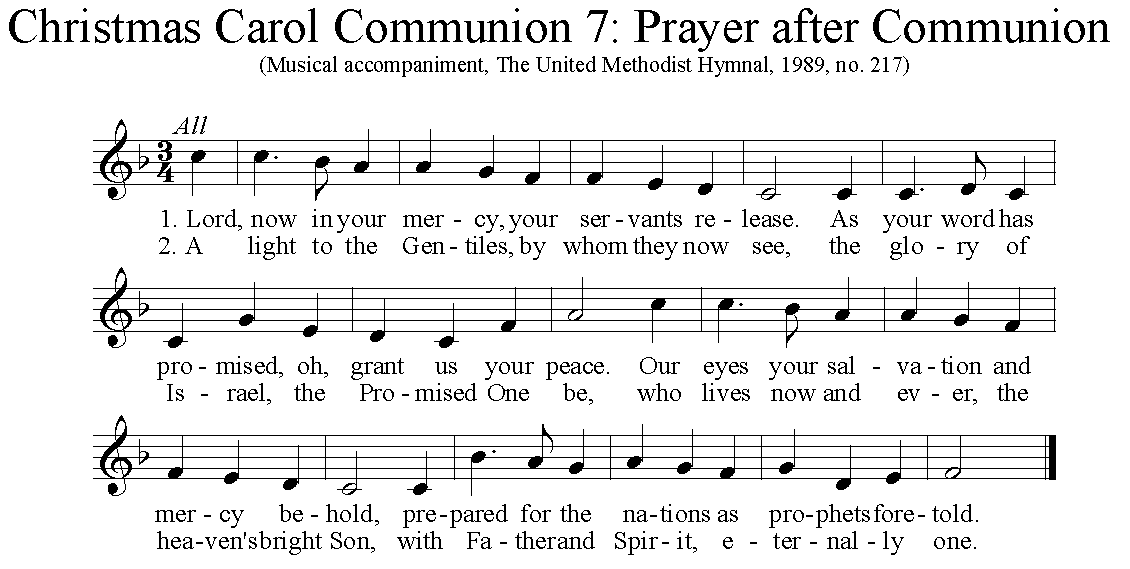 … TO GO REJOICING IN GOD’S NAME!*Hymnal 254	We three kings (stanzas 1-4)				 	Kings of OrientBenediction*Hymnal 254	We three kings (stanza 5)				 	Kings of OrientToday’s ServicesRev. Kimberly Greway, formerly our Associate Pastor from 2006-2010, is the Director of Chaplaincy Services at the Allegheny County Jail and Chief Operating Officer of the Foundation of HOPE which serves inmates and ex-offenders in Allegheny County.The flowers on the altar are given in honor of all of the musicians who make our holiday music so beautiful.The flowers in the chancel are given in gratitude for the generous volunteerism of Rob Spicher, who led the Thanksgiving meal delivery, and everyone who gave of their time to help.Special music for the 10:45 service is provided by the Chancel Choir with pianist Cori DeLuca and violinist Ashley Freeburn.During the distribution of the elements the choir will sing “How shall we approach” 	by Carl Schalk and this thoughtful text:	     How shall we approach this wonder? Should we bend the knee or stand?	This is Christ, the world’s redeemer! Dare we touch his tiny hands?	Can we hide our hearts’ short-comings from his gentle newborn eyes?	What words can we offer to him, while the angels fill the skies?	     How shall we consider others gathered round his manger here? 	Will we favor robes and riches and to those with gold draw near?	Do we see the earthy shepherds, wond’ring how they think it right 	that they stand before the Savior, least of these, to share his light?	     How shall we depart that evening? Will our hearts be changed and free?	Would we know God’s manger purpose – Grace for all borne on a tree!	Come as paupers, kings, or shepherds; come however you can come.	Bring your empty lives with longing, then return full-hearted home.	          text © 2015 Kris Kuhn, admin. Augsburg Fortress.Acolytes   Abby Purtill and Emily ShoffWorship options for children We encourage children to participate in the Children’s Sermon at both services, and in Kids Praise during the 10:45 service. Nursery services are offered in Room 204 of the Education Building. Ask ushers or greeters and follow signs for direction.Podcasts of Sunday Sermons  Catch up on messages from MLUMC with a podcast of Pastor Tom’s and others’ Sunday sermons. Sermons can be found at http://mlumc.buzzsprout.com or navigate to the site from the link on our webpage, www.mlumc.org. Sermons also will be posted to iTunes. Full recordings of the service are available upon request.Honor or remember a loved one with a flower donation. The flowers that grace the sanctuary each week are generously donated by our church family members. This is a great way to honor or memorialize a special person, event, or milestone in your personal life or in the life of the church. If you are interested in donating flowers on a particular Sunday, contact Lizzie Diller , 412-860-3614. The cost is $33 for the altar, narthex, or columbarium, and $66 for the chancel.Today’s ScripturesDeuteronomy 6:4-94Hear, O Israel: The Lord is our God, the Lord alone. 5You shall love the Lord your God with all your heart, and with all your soul, and with all your might. 6Keep these words that I am commanding you today in your heart. 7Recite them to your children and talk about them when you are at home and when you are away, when you lie down and when you rise. 8Bind them as a sign on your hand, fix them as an emblem on your forehead, 9and write them on the doorposts of your house and on your gates.Mark 12:28-3428One of the scribes came near and heard them disputing with one another, and seeing that he answered them well, he asked him, “Which commandment is the first of all?” 29Jesus answered, “The first is, ‘Hear, O Israel: the Lord our God, the Lord is one; 30you shall love the Lord your God with all your heart, and with all your soul, and with all your mind, and with all your strength.’ 31The second is this, ‘You shall love your neighbor as yourself.’ There is no other commandment greater than these.” 32Then the scribe said to him, “You are right, Teacher; you have truly said that ‘he is one, and besides him there is no other’; 33and ‘to love him with all the heart, and with all the understanding, and with all the strength,’ and ‘to love one’s neighbor as oneself,’ —this is much more important than all whole burnt offerings and sacrifices.” 34When Jesus saw that he answered wisely, he said to him, “You are not far from the kingdom of God.” After that no one dared to ask him any question.Each year the W PA Conference and Eastern German Conference create daily Advent and Christmas devotionals for use in our homes and churches. We have chosen devotionals from each weekDonnerstag, 26. Dezember; Jesaja 52, 7Verona Lasch, ZwickauHow beautiful are good newsConfidence in difficult times  Joy that God can make salvationHow beautiful are good newsCheer for the ruins of lifeComfort and salvation with GodHow beautiful are good newssomeone who sees light in darkness... Darkness has its time.How beautiful are good news... The dark valleysConfidence at the right timeHow beautiful are good newsYour God is KingPeace - Good – SalvationHow beautiful are good newsThere rejoices the place of destructionMy Jerusalem rises from the ruinsTell me good newsKeep in PrayerConvalescing in Care Facilities		Bonnie Amos, Providence PointEd Clarke, Asbury HeightsMay Frederick, Baptist HomeJohn Katshir, Asbury HeightsWoody Kimmel, Providence Point Pat Seitz, ConcordiaDoris Trimble, Providence PointOlivia Woods, Baptist ManorAnne Hoffman, Providence PointConvalescing at HomeBishop George Bashore,Jean Boyer, Mary Caldwell, John Dean, Joseph Festor, Ezra Gibson, Leon Grant, Jr., Steve Howard, Dave Lewis, Susan Lichtenfels, George Lindow, Bob Mallery, Jinny Sheppard, Carol Van Sickle, Arlene Stewart, Peyton WistermanIn the MilitaryMatt Lewis, USMC,Jason Boyer, SPC Natalie Brown, Maj. Zachary Allen Finch, USMC,
James Iantelli, 1st Lt. Jaskiewicz, 
S. Sgt. Keith Kimmell, Sgt. Brendan Lamport, 
Sgt. Matthew McConahan, Thomas Orda,
David Poncel, Sgt. Steven Reitz, 
Capt. Scott B. Rushe, Pastor Rick Townes, 
Maj. Azizi Wesmiller, Maj. Matthew C. Wesmiller,
Sgt. Keith Scott Winkowski,Sgt Michael ZimmermanCALENDAR – SUNDAY JANUARY 5 THRU SATURDAY, JANUARY 11SUNDAY 1/5	8:30 am		Worship						Sanner Chapel	8:30 am		The Gathering						Asbury	9:30 am		Sunday School				             		Various	10:45 am		Worship 						Sanctuary	10:45 am		Kids Praise					            Welcome Center	11:45 am		Youth Choir						Choir Room	12 pm		Blood Pressure Screening			             Brookline Parlor	5 pm		Youth Group						AsburyMONDAY 1/6			7:00 pm		Church Council Meeting				Wesley	7:00 pm		Chapel Bells Rehearsal					Bell RoomTUESDAY 1/7		11 am		Staff Meeting and Lunch			             Welcome Center	7:00 pm		Boy Scout Meeting					WesleyWEDNESDAY 1/8		7 pm		Finance Committee Meeting			             Welcome Center	7 pm		Bear, Tiger, Wolf, Lion, & Webelos  Den Meeting		Various THURSDAY 1/9	6:30 pm		Promise Bells Rehearsal					Bell Room	7:00 pm		Education Committee Meeting			              Brookline Parlor	7:30 pm		Chancel Choir Rehearsal				Choir RoomFRIDAY 1/10		7:00 pm		Pk 870 Arrow of Light Meeting				Epworth